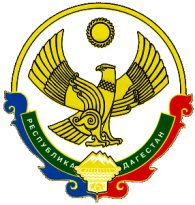 РЕСПУБЛИКА ДАГЕСТАН_______ . _______АДМИНИСТРАЦИЯ ГОРОДСКОГО ОКРУГА «ГОРОД КАСПИЙСК»368300, РД, г.Каспийск, ул.Орджоникидзе12, Тел.8(246)5-14-11, Факс.8(246)5-10-00, Сайт: www.kaspiysk.org, e-mail: kasp.info@yandex.ruПОСТАНОВЛЕНИЕ№______		                                                                 «____» ___________2019г.     «Об утверждении программы профилактики нарушений в рамках осуществления муниципального контроля в области торговой деятельности на территории городского округа «город Каспийск» на 2019 год».         В соответствии с Федеральным законом от 06.10.2003 № 131-ФЗ «Об общих принципах организации местного самоуправления в Российской Федерации», ст.8.2. Федерального закона от 26.03.2008 № 294-ФЗ «О защите прав юридических лиц и индивидуальных предпринимателей при осуществлении государственного контроля (надзора) и муниципального контроля», Постановлением Правительства Российской Федерации от 26.12.2018 №1680 «Об утверждении общих требований к организации и осуществлению органами государственного контроля (надзора), органами муниципального контроля мероприятий по профилактике нарушений обязательных требований, требований установленных муниципальными «правовыми актами», Уставом городского округа  «город  Каспийск» и порядком организации и осуществления муниципального контроля  в области торговой деятельности на территории городского округа «город Каспийск», утвержденным постановлением администрации городского округа, «город Каспийск» и от 25.05.2018 №1702-п, Администрация городского округа «город  Каспийск»,                                             Постановляет:      1.Утвердить прилагаемую Программу профилактики нарушений в рамках осуществления муниципального контроля в области торговой деятельности на территории городского округа «город Каспийск» на 2019 год (Приложение).      2. Опубликовать настоящее постановление в установленном порядке и разместить на официальном сайте администрации городского округа «город Каспийск».      3. Контроль за исполнением настоящего постановления оставляю за собой.И.О. Главы Администрации  городского округа «город Каспийск» 	                                        З.Т. Таибов 	               Исполнитель:Ио Нач. отдела муниципальных закупоки торговли Д.К. Магомедов Согласовано: Нач. юридического отдела                          Р.А. Магомедов Программа профилактики нарушений в рамках осуществления муниципального контроля в области торговой деятельности на территории городского округа «город Каспийск» на 2019 год1. Общие положения 1.1. Программа профилактики нарушений в рамках осуществления муниципального контроля в области торговой деятельности на территории городского округа «город Каспийск» на 2019 год (далее – Программа, муниципальный контроль) разработана в соответствии с Федеральным законом от 06.10.2003 № 131-ФЗ «Об общих принципах организации местного самоуправления в Российской Федерации», Федеральным законом от 26.12.2008 № 294-ФЗ «О защите прав юридических лиц и индивидуальных предпринимателей при осуществлении государственного контроля (надзора) и муниципального контроля», Постановлением Правительства Российской Федерации от 26.12.2018 № 1680 «Об утверждении общих требований к организации и осуществлению органами государственного контроля (надзора), органами муниципального контроля мероприятий по профилактике нарушений обязательных требований, требований установленных муниципальными правовыми актами», уставом городского округа «город Каспийск», Порядком организации и осуществления муниципального контроля в области торговой деятельности на территории городского округа «город Каспийск»; 1.2. Предостережения о недопустимости нарушения (неисполнения) требований при выполнении мероприятий по муниципальному контролю в области торговой деятельности в соответствии с частями 5-7 статьи 8.2 Федерального закона от 26.12.2008 № 294-ФЗ «О защите прав юридических лиц и индивидуальных предпринимателей при осуществлении государственного контроля (надзора) и муниципального контроля», если иной порядок не установлен федеральным законом, выдаются администрацией городского округа «город Каспийск».2. Аналитическая часть Программы2.1. Субъекты, в отношении которых осуществляется муниципальный контроль в области торговой деятельности – индивидуальные предприниматели и юридические лица осуществляющие торговую деятельность на территории городского округа «город Каспийск» 2.2. Требования, установленные федеральными законами и принимаемыми в соответствии с ними иными нормативными правовыми актами Российской Федерации, требования, установленные муниципальными правовыми актами, оценка соблюдения которых является предметом муниципального контроля (далее – обязательные требования), Требования, установленные Федеральным законом от 28.12.2009 № 381-ФЗ «Об основах государственного регулирования торговой деятельности в Российской Федерации», Постановлением администрации городского округа «город Каспийск» от 23.02.2018 №803-п «Об утверждении схемы размещения нестационарных торговых объектов на территории городского округа «город Каспийск» на 2018-2022 годы». 2.3. Данные о проведенных мероприятиях по муниципальному контролю, мероприятиях по профилактике нарушений и их результатах. Мероприятия по профилактике нарушений и их результатах проводилось в рамках программы по профилактике. 2.4. Анализ и оценка рисков причинения вреда охраняемым законом ценностям и (или) анализ и оценка причиненного ущерба: Нарушение юридическими лицами и индивидуальными предпринимателями, осуществляющими торговую деятельность, обязательных требований может повлечь причинение вреда жизни, здоровью граждан, вреда животным, растениям, окружающей среде, объектам культурного наследия (памятникам истории и культуры) народов Российской Федерации, безопасности государства, а также угрозы чрезвычайных ситуаций природного и техногенного характера на территории городского округа «город Каспийск», а так же нарушение прав потребителей.3. Цели и задачи Программы3.1. Программа реализуется в целях: 1) предупреждения нарушений субъектами, в отношении которых осуществляется муниципальный контроль, обязательных требований; 2) устранение причин, факторов и условий, способствующих нарушению субъектами, в отношении которых осуществляется муниципальный контроль, обязательных требований. 3.2. Для достижения целей Программы выполняются следующие задачи: 1) проведения анализа выявленных в результате проведения муниципального контроля субъектами, в отношении которых осуществляется муниципальный контроль, нарушений обязательных требований; 2) выявление причин, факторов и условий, способствующих нарушению субъектами, в отношении которых осуществляется муниципальный контроль, обязательных требований; 3) информирование субъектов, в отношении которых осуществляется муниципальный контроль, о соблюдении обязательных требований; 4) принятие мер по устранению причин, факторов и условий, способствующих нарушению субъектами, в отношении которых осуществляется муниципальный контроль, обязательных требований.4. План мероприятий Программы Задачи Программы достигаются посредством реализации мероприятий, предусмотренных планом мероприятий по профилактике нарушений на 2019 год и планируемый период 2020-2021 годов (Приложение).5. Отчетные показатели ПрограммыРезультатом выполнения мероприятий предусмотренных планом мероприятий по профилактике нарушений является снижение уровня нарушений субъектами, в отношении которых осуществляется муниципальный контроль, обязательных требований.Приложение к Программе профилактики нарушений в рамках осуществления муниципального контроля в области торговой деятельности на территории городского округа «город Каспийск» на 2019 годПлан мероприятий по профилактике нарушений на 2019 год и планируемый период 2020-2021 годов№ п/п	Наименование мероприятия	Срок (периодичность) проведения мероприятий1	Размещение на официальном сайте администрации, в сети «Интернет» перечня нормативных правовых актов или их отдельных частей, содержащих обязательные требования, оценка соблюдения которых является предметом муниципального контроля, а также текстов соответствующих нормативных правовых актов.	По мере необходимости2	Информирование предпринимателей потребительского рынка по вопросам соблюдения обязательных требований, в том числе посредством разработки и опубликования руководств по соблюдению обязательных требований, проведения семинаров и конференций, разъяснительной работы в средствах массовой информации и иными способами. В случае изменения обязательных требований, подготавливать и распространять комментарии о содержании новых нормативных правовых актов, устанавливающих обязательные требования, внесенных изменениях в действующие акты, сроках и порядке вступления их в действие, а также рекомендации о проведении необходимых организационных, технических мероприятий, направленных на внедрение и обеспечение соблюдения обязательных требований.	По мере необходимости3	Обобщение практики осуществления муниципального контроля и размещение на официальном сайте администрации городского округа «город Каспийск» в сети «Интернет» соответствующих обобщений, в том числе с указанием наиболее часто встречающихся случаев нарушений обязательных требований, с рекомендациями в отношении мер, которые должны приниматься единой в целях недопущения таких нарушений.	Не реже одного раза в год4	Выдача предостережений о недопустимости нарушения обязательных требований, в соответствии с частями 5-7 статьи 8.2 Федерального закона от 26.12.2008 № 294-ФЗ По мере необходимости «О защите прав юридических лиц и индивидуальных предпринимателей при осуществлении государственного контроля (надзора) и муниципального контроля», если иной порядок не установлен федеральным законом.	По мере необходимости